МЕТОДИЧЕСКИЕ РЕКОМЕНДАЦИИпо укрытию населения в защитных сооружениях гражданской обороны, заглубленных и других помещенияхподземного пространстваСОДЕРЖАНИЕ1. Общие положения…………………………………………………………     3Основные понятия и определения………………………………………..	4Полномочия	органов	местного	самоуправления	в	области гражданской обороны (по укрытию населения),нормативная правовая база ………....………………………………………………………………...	8ОБЩИЕ ПОЛОЖЕНИЯНастоящие Методические рекомендации разработаны управлением гражданской обороны и защиты населения Главного управления МЧС России по Липецкой   области   в   соответствии    с    требованиями    Федеральных    законов от 12 февраля 1998 г. № 28-ФЗ «О гражданской обороне», от 6 октября 2003 г.,№ 131-ФЗ «Об общих принципах организации местного самоуправления в Российской Федерации», Указа Президента Российской Федерации от 20 декабря 2016 г. № 696 «Об утверждении Основ государственной политики Российской Федерации в области гражданской обороны на период до 2030 года», Постановлений Правительства Российской Федерации от 29 ноября 1999 г. № 1309«О порядке создания убежищ и иных объектов гражданской обороны», от 26 ноября 2007 года № 804 «Об утверждении Положения о гражданской обороне в Российской Федерации», от 3 апреля 2013 г. № 290 «О минимальном перечне услуг и работ, необходимых для обеспечения надлежащего содержания общего имущества в многоквартирном доме, и порядке их оказания и выполнения», приказов МЧС России от 15.12.2002 № 583 «Об утверждении и введении в действие Правил эксплуатации защитных сооружений гражданской обороны», от 21.07.2005 № 575«Об утверждении порядка содержания и использования защитных сооружений гражданской обороны в мирное время», Свода правил 165.132800.2014 Инженерно- технические мероприятия по гражданской обороне. Актуализированная редакция СНиП 2.01.51-90, Свода правил 88.13330.2011 «СНиП II-11-77». Защитные сооружения гражданской обороны. ГОСТ Р 42.4.03-2015 «Гражданская оборона. Защитные сооружения гражданской обороны. Классификация. Общие технические требования».Целью методических рекомендаций является:Оказание методической помощи органам местного самоуправления и организациям в решении вопросов укрытия населения в защитных сооружениях гражданской обороны, заглубленных и других помещениях подземного пространства;разъяснение порядка укрытия населения в заглубленных и других помещениях подземного пространства.В методических рекомендациях представлены материалы по укрытию населения в заглубленных и других помещениях подземного пространства с учетом действующего законодательства Российской Федерации.Методические рекомендации предназначены для руководителей органов местного самоуправления и организаций.Методические рекомендации подлежат уточнению по мере внесения изменений в федеральное законодательство, а также обобщения практического опыта их применения.ОСНОВНЫЕ ПОНЯТИЯИ ОПРЕДЕЛЕНИЯГражданская оборона - система мероприятий по подготовке к защите и по защите населения, материальных и культурных ценностей на территории Российской Федерации от опасностей, возникающих при военных конфликтах или вследствие этих конфликтов, а также при чрезвычайных ситуациях природного и техногенного характера.Защитное сооружение гражданской обороны - сооружение, предназначенное для укрытия людей, техники и имущества от опасностей, возникающих при ведении военных конфликтов или вследствие этих конфликтов, а также от чрезвычайных ситуаций природного и техногенного характера.Убежище - защитное сооружение гражданской обороны, предназначенное для защиты укрываемых в течение нормативного времени от расчетного воздействия поражающих факторов ядерного и химического оружия и обычных средств поражения, бактериальных (биологических) средств и поражающих концентраций аварийно-химически опасных веществ, возникающих при аварии на потенциально опасных объектах, а также от высоких температур и продуктов горения при пожарах.Противорадиационное укрытие - защитное сооружение гражданской обороны, предназначенное для защиты укрываемых от воздействия ионизирующих излучений при радиоактивном заражении (загрязнении) местности и допускающее непрерывное пребывание в нем укрываемых в течение нормативного времени;Укрытие - защитное сооружение гражданской обороны, предназначенное для защиты укрываемых от фугасного и осколочного действия обычных средств поражения, поражения обломками строительных конструкций, а также от обрушения конструкций вышерасположенных этажей зданий различной этажности.Инженерно-технические мероприятия гражданской обороны и предупреждения чрезвычайных ситуаций (ИТМ ГОЧС)- совокупность реализуемых при строительстве проектных решений, направленных на обеспечение защиты населения, территорий и снижение материального ущерба от ЧС техногенного и природного характеров, от опасностей, возникающих при ведении военных действий или вследствие этих действий, а также при диверсиях и террористических актах.К объектам гражданской обороны относятся:убежище - защитное сооружение гражданской обороны, предназначенное длязащиты укрываемых в течение нормативного времени от расчетного воздействия поражающих факторов ядерного и химического оружия и обычных средств поражения, бактериальных (биологических) средств и поражающих концентраций аварийно-химически опасных веществ, возникающих при аварии на потенциально опасных объектах, а также от высоких температур и продуктов горения при пожарах;противорадиационное укрытие - защитное сооружение гражданской обороны, предназначенное для защиты укрываемых от воздействия ионизирующих излучений при радиоактивном заражении (загрязнении) местности и допускающее непрерывное пребывание в нем укрываемых в течение нормативного времени;укрытие - защитное сооружение гражданской обороны, предназначенное для защиты укрываемых от фугасного и осколочного действия обычных средств поражения, поражения обломками строительных конструкций, а также от обрушения конструкций вышерасположенных этажей зданий различной этажности;специализированное складское помещение (место хранения) - помещение, предназначенное для хранения, размещенного в нем имущества гражданской обороны и выдачи его в установленном порядке;санитарно-обмывочный пункт - комплекс помещений, технических и материальных средств, предназначенных для смены одежды, обуви, санитарной обработки населения, контроля радиоактивного заражения (загрязнения) кожных покровов, средств индивидуальной защиты, специальной и личной одежды людей;станция обеззараживания одежды - комплекс помещений, технических и материальных средств, предназначенных для специальной обработки одежды, обуви, а также для пропитки одежды защитными составами;станция обеззараживания техники - комплекс помещений, технических и материальных средств, предназначенных для специальной обработки подвижного состава транспорта;иные объекты гражданской обороны - объекты, предназначенные для обеспечения проведения мероприятий по гражданской обороне, в том числе для санитарной обработки людей и животных, дезактивации дорог, зданий и сооружений, специальной обработки одежды, транспортных средств и других неотложных работ.Защитные сооружения гражданской обороны создаются: Убежища:для максимальной по численности работающей в военное время смены работников организации, имеющей мобилизационное задание (заказ) (далее - наибольшая работающая смена организации) и отнесенной к категории особой важности по гражданской обороне, независимо от места ее расположения, а также для наибольшей работающей смены организации, отнесенной к первой или второйкатегории по гражданской обороне и расположенной на территории, отнесенной к группе по гражданской обороне, за исключением наибольшей работающей смены метрополитена, обеспечивающего прием и укрытие населения в сооружениях метрополитена, используемых в качестве защитных сооружений гражданской обороны, и медицинского персонала, обслуживающего нетранспортабельных больных;для работников максимальной по численности работающей в мирное время смены организации, эксплуатирующей ядерные установки (атомные станции), включая работников организации, обеспечивающей ее функционирование и жизнедеятельность и находящейся на ее территории в пределах периметра защищенной зоны.Противорадиационные укрытия:для наибольшей работающей смены организации, отнесенной к первой или второй категории по гражданской обороне, расположенной в зоне возможного радиоактивного заражения (загрязнения) за пределами территории, отнесенной к группе по гражданской обороне;для нетранспортабельных больных и обслуживающего их медицинского персонала, находящегося в учреждении здравоохранения, расположенном в зоне возможного радиоактивного заражения (загрязнения).Укрытия:для наибольшей работающей смены организации, отнесенной к первой или второй категории по гражданской обороне, расположенной за пределами территории, отнесенной к группе по гражданской обороне, вне зоны возможного радиоактивного заражения (загрязнения);для нетранспортабельных больных и обслуживающего их медицинского персонала, находящегося в учреждении здравоохранения, расположенном на территории, отнесенной к группе по гражданской обороне, вне зоны возможного радиоактивного заражения (загрязнения).Для защитных сооружений, расположенных на территориях, отнесенных к особой группе по гражданской обороне, радиус сбора укрываемых следует принимать не более 500 м, а для иных территорий – не более 1000 м.Для укрытия населения используются имеющиеся защитные сооружения гражданской обороны и (или) приспосабливаются под защитные сооружения гражданской обороны в период мобилизации и в военное время заглубленные помещения и другие сооружения подземного пространства.Накопление необходимого количества защитных сооружений осуществляется заблаговременно, в мирное время, путем:строительства защитных сооружений;сохранения защитных   свойств   и   поддержания   в   исправности   системжизнеобеспечения существующих защитных сооружений, и обеспечения их готовности к приему укрываемых;приспособления под защитные сооружения вновь строящихся и существующих отдельно стоящих заглубленных сооружений различного назначения;приспособления для защиты населения подземных горных выработок, естественных пещер и других подземных пространств;приспособления в мирное время метрополитенов для укрытия населения с учетом опасностей мирного и военного времени, наличия защитных сооружений и планируемых мероприятий по гражданской обороне и защите населения;приобретения и монтажа герметичных камер-убежищ;приспособления под защитные сооружения помещений в подвальных помещениях, цокольных и надземных этажах существующих и вновь строящихся зданий и сооружений или возведения отдельно стоящих возвышающихся защитных сооружений.Системы жизнеобеспечения.Системы жизнеобеспечения убежищ должны обеспечивать непрерывное пребывание в них расчетного количества укрываемых в течение двух суток, за исключением систем жизнеобеспечения убежищ, располагаемых в районе размещения объектов использования атомной энергии.Системы жизнеобеспечения противорадиационных укрытий должны быть рассчитаны на двухсуточное пребывание укрываемых.Системы жизнеобеспечения укрытий должны быть рассчитаны на односуточное пребывание укрываемых.В том случае, если укрытие расположено одновременно в зоне возможных разрушений и зоне возможного радиоактивного загрязнения, должна быть предусмотрена дополнительная защита ограждающих его конструкций от проникающей радиации со степенью ослабления радиации внешнего воздействия, а системы жизнеобеспечения укрытия должны быть рассчитаны на двухсуточное пребывание укрываемых.Наращивание фонда укрытий осуществляется за счет планирования в мирное время и строительства в период мобилизации и военное время быстровозводимых укрытий, приспособление для укрытий подвальных, цокольных и первых этажей существующих зданий и сооружений различного назначения, а также подземных пространств городов.Защитные сооружения следует приводить в готовность для приема укрываемых в сроки, не превышающие 24 ч. (укрытие 12 ч.). Защитные сооружения в зонах возможного радиоактивного загрязнения и возможного химического заражения должны содержать в готовности к немедленному приемуукрываемых.В мирное время защитные сооружения в установленном порядке могут использоваться для нужд предприятий, учреждений, организаций и обслуживания населения, а также для защиты населения от поражающих факторов, вызванных чрезвычайными ситуациями природного и техногенного характера, с сохранением возможности приведения их в заданные сроки в состояние готовности к использованию по назначению.ПОЛНОМОЧИЯ ОРГАНОВ МЕСТНОГО САМОУПРАВЛЕНИЯ В ОБЛАСТИ ГРАЖДАНСКОЙ ОБОРОНЫ (ПО УКРЫТИЮ НАСЕЛЕНИЯ)В соответствии с пунктом 2 статьи 8 Федерального закона от 12 февраля 1998 г. № 28-ФЗ «О гражданской   обороне»   органы   местного   самоуправления (далее – ОМСУ) в пределах границ муниципальных образований в области гражданской обороны самостоятельно создают и поддерживают в состоянии постоянной готовности к использованию муниципальные системы оповещения населения об опасностях, возникающих при военных конфликтах или вследствие этих конфликтов, а также при чрезвычайных ситуациях природного и техногенного характера, защитные сооружения и другие объекты гражданской обороны.Постановлением Правительства Российской Федерации от 29 ноября 1999 г.№ 1309 «О порядке создания убежищ и иных объектов гражданской обороны» органы местного самоуправления на соответствующих территориях:определяют общую потребность в объектах гражданской обороны;в мирное время создают, сохраняют существующие объекты гражданской обороны и поддерживают их в состоянии постоянной готовности к использованию;осуществляют контроль за созданием объектов гражданской обороны и поддержанием их в состоянии постоянной готовности к использованию;ведут учет существующих и создаваемых объектов гражданской обороны. Пунктом 10 постановления Правительства Российской Федерации от26 ноября 2007 г. № 804 «Об утверждении Положения о гражданской обороне в Российской Федерации» определенно, что основными мероприятиями по гражданской обороне, осуществляемыми в целях решения задачи, связанной с предоставлением населению средств коллективной защиты, являются:приспособление в мирное время и при приведении гражданской обороны в готовность к ее ведению и в ходе ее ведения в военное время заглубленных помещений и других сооружений подземного пространства для укрытия населения;подготовка в мирное время и строительство при приведении гражданской обороны в готовность к ее ведению и в ходе ее ведения в военное время быстровозводимых защитных сооружений гражданской обороны с упрощеннымвнутренним оборудованием и укрытий простейшего типа;обеспечение укрытия населения в защитных сооружениях гражданской обороны, в заглубленных помещениях и других сооружениях подземного пространства.Для реализации полномочий по обеспечению укрытия населения в городском округе, муниципальном районе принимается правовой акт:«О мерах по сохранению и рациональному использованию защитных сооружений и иных объектов гражданской обороны».Также постановлением Правительства Российской Федерации от 29 ноября 1999 г. № 1309 «О порядке создания убежищ и иных объектов гражданской обороны» определено, что организации:создают в мирное время по согласованию с федеральными органами исполнительной власти, органами исполнительной власти субъектов Российской Федерации и органами местного самоуправления, в сфере ведения которых они находятся, объекты гражданской обороны;обеспечивают сохранность существующих объектов гражданской обороны, в том числе сооружений метрополитенов, используемых в качестве защитных сооружений гражданской обороны, принимают меры по поддержанию их в состоянии постоянной готовности к использованию.ОМСУ во взаимодействии с организациями, отвечающими за содержание общего имущества в многоквартирных домах (УК, ТСЖ, ТСН, ЖСК, ЖЭК, ПЖСК, ЖЭПК) (далее – обслуживающие организации) и другими организациями, имеющими на балансе подвальные (заглубленные) помещения, рекомендовано информировать граждан о наличии, места расположения (точный адрес, наименование улицы, номер дома) заглубленных и других помещений подземного пространства, предназначенных для укрытия населения.Примерный порядок информирования населения о месте расположения заглубленных и других помещений подземного пространства.Информирование граждан о местах расположения защитных сооружений гражданской обороны, заглубленных и других помещений подземного пространства, предназначенных для укрытия населения, необходимо проводить заблаговременно.Информацию (наглядную информацию) о местах расположения заглубленных и других помещений подземного пространства, предназначенных для укрытия населения необходимо размещать в местах общего пользования, в подъездах многоквартирных домов, лифтах, на досках объявлений и т.д.Также необходимо размещать информацию на официальных сайтах администрации ОМСУ, обслуживающих организаций, в учебно-консультационных пунктах муниципальных образований.Информация должна быть наглядной и понятной для населения вне зависимости от возраста.Где нет подвальных помещений, жильцы должны быть проинформированы об имеющихся ближайших укрытиях.Маршруты движения к укрытию необходимо обозначать указателями в местах, где обеспечивается хорошая видимость в дневное и ночное время.Мероприятия органов местного самоуправленияВ целях предоставления населению средств коллективной защиты (заглубленные и другие помещения подземного пространства) на территории муниципального образования рекомендуется органам местного самоуправления принять муниципальный правовой акт (протокол заседания КЧС и ПБ муниципального образования или протокол суженного заседания).В муниципальный правовом акте (протоколе заседания КЧС и ПБ муниципального образования или суженного заседания) необходимо определить задачи по предоставлению населению заглубленных и других помещений подземного пространства структурным подразделениям ОМСУ, учреждениям и организациям (уполномоченным на решение задач гражданской обороны и защиты населения, организациям, учреждениям осуществляющих деятельность в отрасли жилищно-коммунального хозяйства, обслуживающим организациям многоквартирных домов, а также другим структурным подразделениям ОМСУ).Основными задачами рекомендовано считать:Определение перечня имеющегося фонда защитных сооружений гражданской обороны, которые не используются для укрытия персонала организаций или имеют большую вместимость, чем НРС организации и в могут принять населения близлежащих жилых домов.Уточнение перечня (реестра) заглубленных и других помещений подземного пространства (подвалы жилых домов, подземные пешеходные переходы, тоннели, цокольные этажи зданий, автомобильные подземные паркинги).Доведение информации до населения об имеющихся на территории муниципального образования защитных сооружений гражданской обороны, заглубленных и других помещений подземного пространства, а также о порядке действий населения по их использованию при получении сигнала гражданской обороны «Внимание всем!».Подготовка работников организаций, учреждений, осуществляющих деятельность в отрасли жилищно-коммунального хозяйства, а также обслуживающих организаций многоквартирных домов по вопросу предоставления населению средств коллективной защиты (заглубленные и другие помещения подземного пространства).Приведение и содержание заглубленных и других помещений подземного пространства в состоянии, пригодном для укрытия населения.Проведение осмотров, проверок содержания заглубленных и других помещений подземного пространства пригодных для укрытия населения.Задачи по определению перечня имеющегося фонда защитных сооружений гражданской обороны, которые не используются для укрытия персонала организаций или имеют большую вместимость, чем НРС организации предлагается решать ОМСУ совместно с организациями, отнесенными к категории по гражданской обороне.Задачи по доведению информации до населения об имеющихся на территории муниципального образования заглубленных и других помещений подземного пространства, а также о порядке действий населения, по использованию заглубленных и других помещений подземного пространства при получении сигнала гражданской обороны «Внимание всем!» и подготовке работников организаций, учреждений, осуществляющих деятельность в отрасли жилищно- коммунального хозяйства, а также обслуживающих организаций многоквартирных домов по вопросу предоставления населению средств коллективной защиты (заглубленные и другие помещения подземного пространства) рекомендовано возложить на структурные подразделения ОМСУ, уполномоченные на решение задач гражданской обороны и защиты населения.Задачу по приведению и содержанию заглубленных и других помещений подземного пространства в состояние, пригодное для укрытия населения, рекомендовано возложить на обслуживающие организации многоквартирных домов в соответствии с пунктом 2 постановления Правительства Российской Федерации от 3 апреля 2013 г. № 290 «О минимальном перечне услуг и работ, необходимых для обеспечения надлежащего содержания общего имущества в многоквартирном доме, и порядке их оказания и выполнения».Задачу по проведению осмотров, проверок содержания заглубленных и других помещений подземного пространства, пригодных для укрытия населения, возложить на обслуживающие организации совместно с организациями и учреждениями, осуществляющими деятельность в отрасли жилищно-коммунального хозяйства и структурными подразделениями ОМСУ, уполномоченными на решение задач гражданской обороны и защиты населения.РЕКОМЕНДАЦИИ ПО УКРЫТИЮ НАСЕЛЕНИЯВ ЗАГЛУБЛЕННЫХ И ДРУГИХ ПОМЕЩЕНИЯХ ПОДЗЕМНОГО ПРОСТРАНСТВАОбщие понятия о заглубленных и других помещениях подземного пространстваЗаглубленные и другие помещения подземного пространства предназначены для укрытия населения от фугасного и осколочного воздействия обычных средств поражения, поражения обломками строительных конструкций.Под заглубленными и другими помещениями подземного пространства понимаются помещения, отметка пола которых ниже планировочной отметки земли.К ним относятся:подвалы и цокольные этажи зданий, включая частный жилой сектор;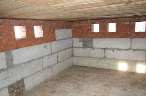 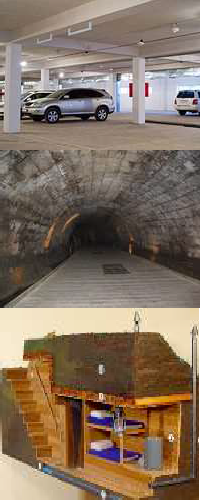 гаражи, складские и другие помещения, расположенные в отдельно стоящих и подвальных этажах зданий и сооружений, в том числе в торговых и развлекательных центрах;транспортные подземные сооружения городской инфраструктуры (автомобильные и железнодорожные подземные тоннели, подземные переходы и т.п.);простейшие укрытия (щели открытые и перекрытые, приспособленные погреба, подполья и т.п.).Рекомендуемые требования к заглубленным и другим помещениям подземного пространства, используемым как укрытия.Высоту помещений рекомендовано считать не ниже 1,7 м. Норму площади пола помещений на одного укрываемого следует принимать равной 0,6 – 1,0 м2.Внутренний объем помещения должен быть не менее 1,2 м3 на одного укрываемого.Количество входов в заглубленные и другие помещения подземного пространства рекомендовано иметь не менее двух, допускается один вход при одноподъездном многоквартирном доме.Вход в укрытие должен освещаться.Транзит линий водопровода, канализации, отопления, электроснабжения, а также трубопроводов сжатого воздуха, газопроводов и трубопроводов с водой через помещения укрытий допускается при условии наличия отключающих устройств в подвале многоквартирного дома.Для обеспечения необходимых условий пребывания, укрываемых в помещениях, максимально используются существующие системы вентиляции, водоснабжения и канализации (при наличии).Воздухоснабжение укрытий должно осуществляться, как правило, в режиме естественной вентиляции.Системы жизнеобеспечения укрытий должны быть рассчитаны на односуточное пребывание укрываемых.ПЕРЕЧЕНЬ МЕРОПРИЯТИЙ И ТРЕБОВАНИЙ ПО ПРИВЕДЕНИЮ В ГОТОВНОСТЬ ЗАГЛУБЛЕННЫХ ПОМЕЩЕНИЙПовышение защитных свойств перекрытий, несущих и ограждающих конструкций может достигаться за счет:усиления конструкций без изменения их конструктивных схем; усиления конструкций с изменением их конструктивных схем.При приспособлении заглубленных и других помещений подземного пространства под укрытие населения, конструкции усиления и внутреннее оборудование не должно существенно затруднять использование этих помещений по прямому назначению или препятствовать реконструкции технологического процесса.В ходе приспособления заглубленных и других помещений подземного пространства для укрытия населения необходимо выполнить следующие работы:заделать ненужные отверстия и отводы в наружных ограждающих конструкциях (в том числе и подручными материалами);подготовить имеющееся вентиляционное, санитарно-техническое и бытовое оборудование, которое обеспечит нормальные условия пребывания людей;усилить ограждающие конструкции и герметизацию дверей.Требования по радиусу сбора укрываемых.Радиус сбора укрываемых следует принимать не более 500 м.Сроки приведения в готовность заглубленных и других помещений подземного пространства.Заглубленные и другие помещения подземного пространства рекомендуется приводить в готовность к приему укрываемых в срок, не превышающий 12 часов.Обслуживающие организации согласовывают с лицом, эксплуатирующим заглубленное и другое помещение подземного пространства, используемое как укрытие (при наличии обязательств), освобождение от имущества не менее 50% площади и подготовку их к приему укрываемых.Питание и воду укрываемые приносят с собой.В заглубленных и других помещениях подземного пространства рекомендовано предусмотреть запас технической воды из расчета 1 л/чел на 100 % укрываемых.Для оснащения укрытия рекомендуется иметь санитарную сумку для оказания первой помощи пострадавшим.Для выполнения простейших работ по выходу из заваленных укрытий следует предусмотреть следующий инструмент (в количестве на менее 2 шт.): ломы, лопаты, багры, топоры, ведра, строительные носилки.Требования к оборудованию и использованию укрытий.ОМСУ совместно с обслуживающими организациями рекомендовано создать следующие условия для оборудования и использования заглубленных и других помещений подземного пространства как укрытий:Установка бака для сбора мусора:В укрытии предусмотреть бак для сбора мусора. Объем бака определяется из расчета не менее 2 литров мусора на 1 человека. Крышка бака должна быть герметичной, размещается он как можно ближе к вентиляционному отверстию.Оборудование посадочных мест:Посадочные места рекомендовано оборудовать для женщин, детей и пожилых людей. Для этого необходимо ОМСУ во взаимодействии с обслуживающими организациями заблаговременно подготовить посадочные места. К посадочным местам можно отнести: лавки, нары, стулья и т.д.Установка и оборудование санузлами:По	возможности	предусмотреть обеспечение	помещений биотуалетами или выносными тарами.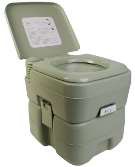 На видном месте в укрытии должны быть размещены «Правила пребывания (поведения) укрываемых в заглубленных и других помещений подземного пространства», а также запрещающие знаки в соответствии с приложением.ним.Порядок обозначения укрытий и маршрутов движения укрываемых кВ	период	приведения	в	готовность	заглубленных	и	других	помещенийподземного пространства к приему укрываемых, ОМСУ совместно с обслуживающими организациями проводят мероприятия по обозначению укрытий и маршрутов движения, укрываемых к ним.Обозначение укрытия.Обозначение укрытия осуществляется путем нанесения установленного знака на видном месте у входа в укрытие. Знак обозначения представляет собой прямоугольник размером не менее 50 x 60 см, внутри которого указывается:принадлежность укрытия (наименование обслуживающий организации, адрес дома, где находится укрытие);места хранения ключей (телефоны, адреса, должность и фамилия ответственных лиц).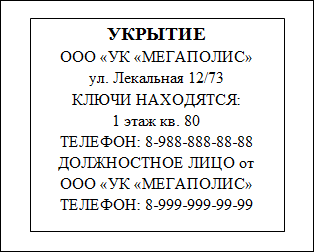 Обозначение маршрутов движения к укрытиям.Маршруты движения к укрытиям выбираются из условия минимально возможного времени подхода к ним от места работы или места жительства укрываемых.Маршруты движения к укрытию обозначаются указателями в местах, где обеспечивается хорошая видимость в дневное и ночное время.Размеры указателя по длине - 50 см и ширине - 15 см. На поле белого цвета наносится надпись черного цвета: «УКРЫТИЕ» и расстояние в метрах до входа.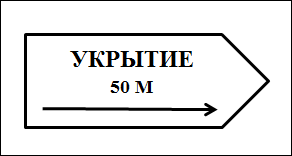 Для нанесения стандартных знаков и указателей заблаговременно в обслуживающих организациях должны быть подготовлены:расчеты количества знаков и указателей с определением мест их установки; трафареты знаков и указателей;расчеты потребности в материалах для нанесения знаков и указателей (краска, кровельное железо, фанера и др.).Доступ к укрытию.Укрытие для населения должно быть доступным и открываться беспрепятственно. На каждое укрытие рекомендовано иметь не менее двух комплектов ключей.Ключи рекомендовано хранить в доступных местах, у лиц, проживающих в многоквартирных домах, которые по решению обслуживающих организаций определяются или назначаются из числа проживающих.Например:Хранение ключей может быть у консьержа подъезда, проживающего населения дома (рекомендовано хранить у жильцов, проживающих на первом этаже). Обслуживающие организации при проведении собраний, заседаний с жителями многоквартирных домов выбирают старших (из числа проживающих), у которых хранится один комплект ключей (дубликат) от подвальных помещений многоквартирных домов. Другой комплект находится в обслуживающей организации.Место хранения ключей необходимо размещать на досках объявления в подъезде или на двери в укрытии.Проживающее население многоквартирного дома должно знать место нахождения ключа от подвала.ПРАКТИЧЕСКИЕ РЕКОМЕНДАЦИИ НАСЕЛЕНИЮ ПО ИСПОЛЬЗОВАНИЮ ЗАГЛУБЛЕННЫХ И ДРУГИХ ПОМЕЩЕНИЙПОДЗЕМНОГО ПРОСТРАНСТВАПри нахождении на улице: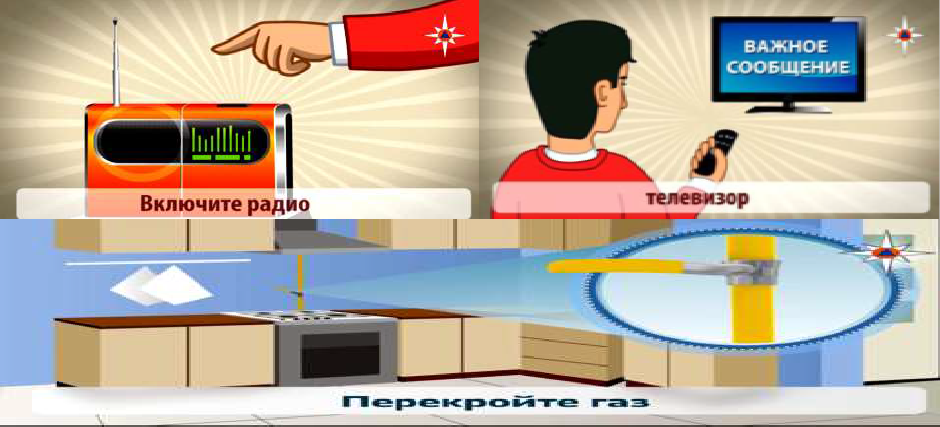 При нахождении в квартире дома:Порядок	заполнения	заглубленных	и	других	помещений	подземного пространстваВойдя в помещение, следует без суеты занять свободное место.При заполнении заглубленных и других помещений подземного пространства закрытие наружных дверей производится по команде старшего по укрытию.Правила пребывания (поведения) укрываемых в заглубленных и других помещениях подземного пространстваУкрываемые в заглубленных и других помещениях подземного пространства обязаны строго соблюдать основные правила поведения:спокойно сидеть на своих местах,поддерживать чистоту и порядок в помещениях; оказывать помощь больным, инвалидам, детям;соблюдать	спокойствие,	не	допускать	случаев	паники	и	нарушений общественного порядка,оставаться на местах в случае отключения освещения;соблюдать установленный порядок приёма пищи (2-3 раза в сутки при выключенной вентиляции (если имеется));соблюдать правила техники безопасности.В помещениях для укрываемых ежедневно производится 2-х разовая уборка помещений силами укрываемых.Пол в помещениях необходимо периодически смачивать водой.При частичных разрушениях заглубленного или другого помещения подземного пространства (завал выходов, разрушение стены и т.п.) необходимо сохранять спокойствие, ожидая указаний старшего по укрытию. В случае необходимости, укрывающиеся должны оказывать посильную помощь в выполнении работ по разборке заваленных выходов, вскрытию лазов и пр.Если в помещении будет внезапно выключено освещение, нужно спокойно оставаться на местах и ждать, когда будет включен свет или по указанию старшего по укрытию будут зажжены фонари и свечи. При пользовании источниками света с открытым пламенем (керосиновыми лампами, свечами) их следует ставить ближе к вытяжным отверстиям;В помещениях рекомендуется: проводить беседы, чтение вслух, слушать радиопередачи, играть в тихие игры.Порядок выхода из заглубленных и других помещений подземного пространстваПосле получения сигнала «Внимание всем!» с информацией об отбое воздушной тревоги нельзя выходить из заглубленных и других помещений подземного пространства без разрешения старшего по укрытию до того, как будет установлена безопасность выхода и возможность спокойного возвращения укрывающихся по домам.Выход	из	указанного	помещения	не	разрешается,	если	получена информация о наличии вблизи укрытия:неразорвавшихся боеприпасов; пожаров;разрушения здания, в котором расположено заглубленное и другое помещение подземного пространства.Эвакуация укрываемых из заглубленного и другого помещения подземного пространства	производится	в	следующей	последовательности:	сначала	на поверхность выходят несколько человек, чтобы оказать помощь тем, которые не могут выйти самостоятельно, затем эвакуируются пострадавшие, престарелые и дети, а после них - все остальные.Вывод из заглубленного и другого помещения подземного пространства производится по указанию старшего по укрытию после соответствующего сигнала или в случае аварийного состояния сооружения, угрожающего жизни людей.Что укрываемый должен взять с собой при укрытии в заглубленных и других помещениях подземного пространстваПри подготовке к укрытию в заглубленных и других помещениях подземного пространства рекомендовано укрываемым иметь с собой «Тревожный набор»,который должен обеспечить безопасное пребывание в заглубленном или другом помещении подземного пространства в течение одних или двух суток.В «тревожном наборе» должны быть средства индивидуальной защиты, основные документы, продукты питания, вода, аптечка, сменная одежда, одеяло, телефон и некоторые другие необходимые принадлежности.«Тревожный набор» должен храниться в рюкзаках или сумках, которые могут быть распределены для переноски между членами семьи. Раз в год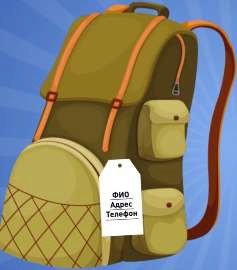 «тревожный набор» проверяется и обновляется.Вес «тревожного набора» и других необходимых принадлежностей должен составлять не более:для мужчин – 30 кг; для женщин – 10 кг;для юношей и девушек в возрасте:лет – 12 и 4 кг;лет – 15 и 5 кг;лет – 20 и 7 кг;лет – 24 и 8 кг соответственно.Средства индивидуальной защиты.Каждому	укрываемому	настоятельно рекомендуется иметь с собой самоспасатель, но могут быть и другие индивидуальные средства защиты, такие как противогаз, респиратор.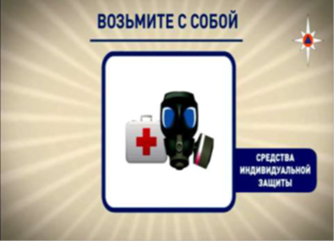 Аптечка.Состав аптечки: бинты, лейкопластырь, йод, а также медицинские препараты (средства), которые члены семьи вынуждены принимать постоянно.Основные документы.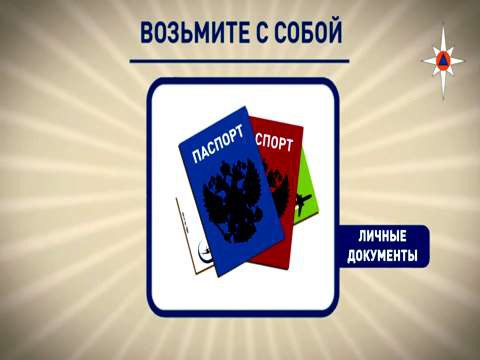 Паспорт, военный билет, трудовая книжка, пенсионное удостоверение, свидетельство о браке, свидетельство о рождении детей, документы об образовании, свидетельство о государственной	регистрации	права собственности, страховое свидетельство Государственного пенсионного фонда, свидетельство о постановке на учет физического лица в налоговом органе, банковские пластиковые карты, денежные знаки и особо ценные вещи.Продукты питания и запасы воды.Продукты питания и запасы воды необходимо взять на срок: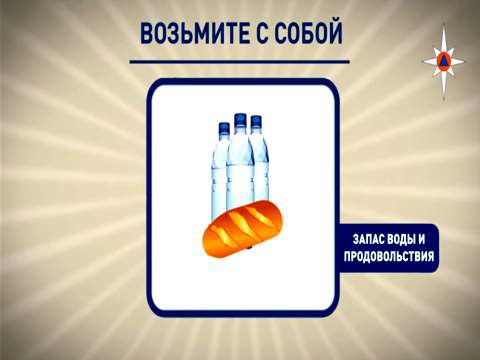 − до одних суток, на период действия обычных средств поражения;− до двух суток, в случае, если помещение для укрытия расположено в зоне возможного радиоактивного загрязнения.Из продуктов питания нужно брать такие, которые могут долго храниться без холодильника. Предпочтительнее продукты без острых запахов и в защитной упаковке (в пергаментной бумаге, целлофане, различного вида консервы).Рекомендуется следующий набор:для взрослого человека - сухари, печенье, галеты в бумажной или целлофановой упаковке, мясные или рыбные консервы с консервным ножом и готовые к употреблению, высококалорийные продукты (шоколад, печенье), чай, конфеты, сахар-рафинад, соль и т.д.;для детей, учитывая их возраст и состояние здоровья, - специальное детское питание (по возрасту), сгущенное молоко, сухое молоко, фруктовые напитки и т.д.Необходимо взять с собой не менее 4,5 литров воды на сутки на каждого человека. В жару потребность воды увеличивается вдвое. Вода должна храниться в пластиковой или эмалированной таре. Ни в коем случае не используйте стеклотару, которая может разбиться.ПриложениеПравила пребывания (поведения) укрываемых в заглубленных и других помещений подземного пространстваУкрываемые	в	заглубленных	и	других	помещениях	подземного пространства обязаны строго соблюдать основные правила поведения:спокойно сидеть на своих местах, выполнять распоряжения дежурных;поддерживать чистоту и порядок в помещениях; содержать в готовности средства индивидуальной защиты; оказывать помощь больным, инвалидам, детям;соблюдать спокойствие, не допускать случаев паники и нарушений общественного порядка;оставаться на местах в случае отключения освещения;соблюдать установленный порядок приёма пищи (2-3 раза в сутки при выключенной вентиляции);соблюдать правила техники безопасности.При частичных разрушениях заглубленного и другого помещения подземного пространства (завал выходов, разрушение стены и т. п.) необходимо сохранять спокойствие, ожидая указаний старшего по укрытию. В случае необходимости, укрывающиеся должны оказывать им посильную помощь в выполнении работ по разборке заваленных выходов, вскрытию лазов и пр.Если в помещении будет внезапно выключено освещение, нужно спокойно оставаться на местах и ждать, когда будет включен свет или по распоряжению старшего по укрытию будут зажжены фонари и свечи. При пользовании источниками света с открытым пламенем (керосиновыми лампами, свечами) их следует ставить ближе к вытяжным отверстиям.Укрываемым	в	заглубленных	и	других	помещениях	подземного пространства запрещено: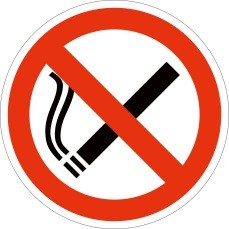 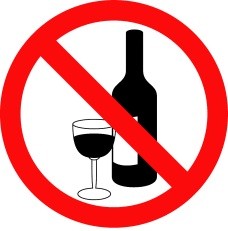 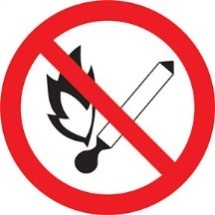 − курить	−	употреблять спиртные напитки− применять источники освещения с открытым пламенем, пользоваться открытым огнем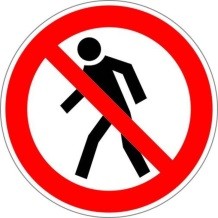 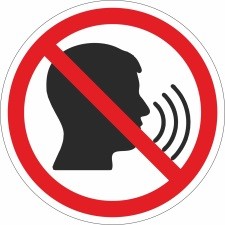 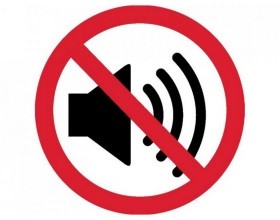 − ходить без надобности по помещению− шуметь,	громко разговаривать−	громко	слушать	без наушников радиоприёмники, магнитофоны	и	другие радиосредства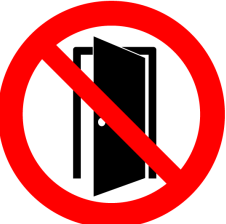 −	открывать		и закрывать входные	двери без		разрешения старшего		по укрытиюА также:самостоятельно включать и выключать освещение;брать и пользоваться инструментом, инженерными агрегатами без указания дежурных;входить в технические помещения, включать (выключать) рубильники и др. оборудование, прикасаться к электрооборудованию, к запорной арматуре систем водоснабжения, канализации, теплоснабжения, к дверным затворам и другому оборудованию);самостоятельно выходить из помещений.СПИСОК СОКРАЩЕНИЙГОСТ Р	-	Государственный стандарт России ЖСК	-	жилищно-строительный кооператив ЖЭК	-	жилищно-эксплуатационная контораЖЭПК	-	жилищно-эксплуатационный потребительский кооперативКЧС и ПБ	-	комиссия по предупреждению и ликвидации чрезвычайных ситуаций и обеспечению пожарной безопасностиНРС	-	наибольшая работающая смена организацииОМСУ	-	органы местного самоуправленияПЖСК	-	потребительский жилищно-строительный кооперативСНиП	-	строительные нормы и правилаТСЖ	-	товарищество собственников жильяТСН	-	товарищество собственников недвижимостиУК	-	управляющая компания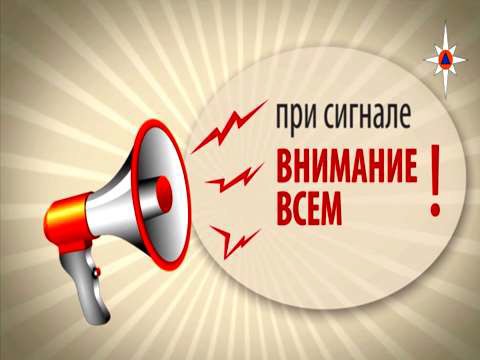 Внимательно прослушать экстренное сообщение	через	уличные громкоговорители или другие средства оповещения.Сообщение	дублируется многократно не менее двух- трех раз, с периодическим включением сирен.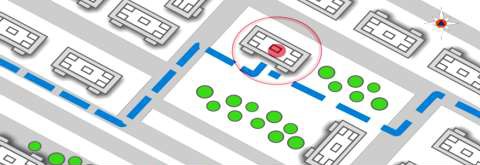 Действовать	по	указанию представителей			органов государственной власти.Соблюдать спокойствие и порядок. Проследовать в ближайшее укрытие.Через уличные громкоговорители или другие средства оповещения будет передан звуковой сигнал оповещения. Непрерывное звучание сирены в течение трех минут или прерывистые гудки промышленных предприятий, организаций означают сигнал«Внимание всем!»После сигнала необходимо включить радиоретрансляционную сеть или телевизор. По местному радиовещанию и телевидению будет передано сообщение. Полученную информацию передайте соседям, а затем действуйте согласно полученной информации.Для того, чтобы исключить возможный взрыв газа в ваше отсутствие. Необходимо перекрыть газ. Для этого необходимо повернуть газовый вентиль в положение«Закрыто». Газовый вентиль находится на кухне, рядом с прибором учета газа.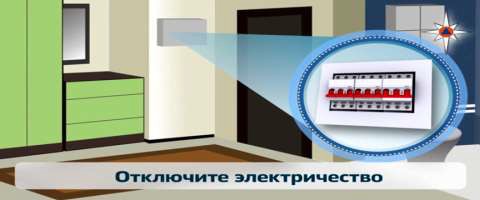 Для того чтобы исключить возможность возникновения пожара.Необходимо	отключить электричество.Для отключения электричества необходимо установить тумблеры автоматов в нижнее положение. Автоматы находятся в электрическом щите около входа в квартиру либо на лестничной клетке.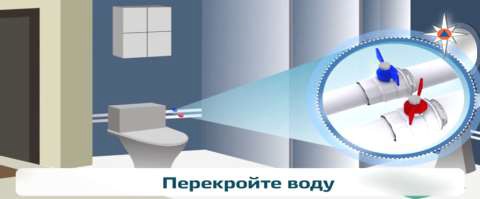 Для того чтобы исключить возможность затопления. Необходимо отключить горячую и холодную воду. Для этого необходимо повернуть краны в положение «Закрыто».Краны горячей и холодной воды обычно находятся в туалете, но могут быть в ванной комнате, или в прихожей.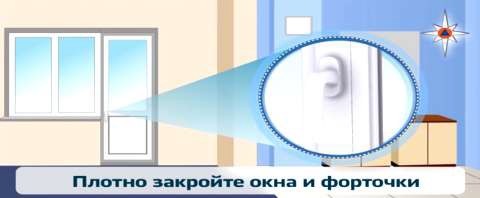 Для того чтобы исключить попадания влаги и пыли с улицы необходимо закрыть окна и форточки.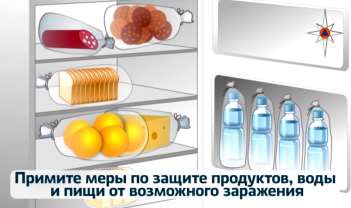 Для сохранения продуктов питания примите меры по их защите.Упакуйте продукты в полиэтиленовые пакеты и уберите в шкафы, столы, тумбы, расположенные на полу.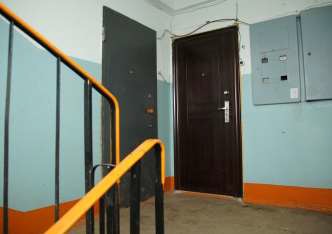 Одеть детей. Закрыть квартиру.Оставьте на двери (прикрепите скотчем или другим способом) записку, в которой будет указано:дата и время, когда Вы вышли из помещения;список	людей	(фамилия,	имя, отчество);адрес укрытия, куда Вы направились (например, в подвал дома);номера телефонов для связи с Вами.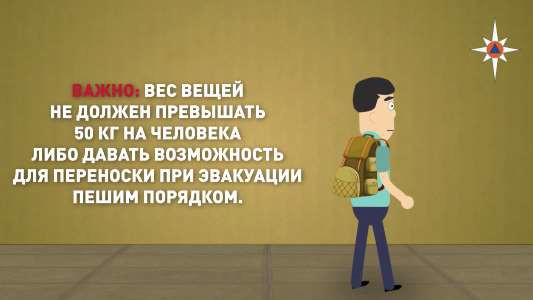 Взять тревожный набор и другие необходимые принадлежности.С составом тревожного набора и других необходимых принадлежностей можно ознакомиться в приложении.По пути к укрытию и при входе в него надо соблюдать строгий порядок:не толпиться;не обгонять впереди идущих.